DEJ 6                 RÍMSKE CISÁRSTVORozmach a pád RROctavius Augustus (27 pnl – 14 nl)-hlava = 1. občan (lat.princeps) → PRINCIPÁT: „Cisár je hlavou štátu a nikomu sa nezodpovedá“ → koniec republiky-rozmach RR-od r.69 n.l.: Vespasianovci → zastavenie úpadku RR + r. 70 n.l. dobytie Jeruzalema (obývali ho Židia) → ďalšia rímska provincia Judea Obdobie adoptívnych cisárov (r.98 - 180) -každý z nich adoptoval ďalšieho cisáraTraján (98 - 117) - RR dosiahla najväčší územný rozmachHadrián (117 - 138) – budovanie opevnenej hranice RR Limes Romanus Antonius Pius (138 – 161) - žiadna vojna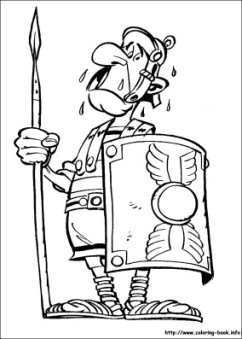 Rímske légie: dobre vycvičená žoldnierska armáda-cudzinec po 25 rokoch služby získal rímske občianstvo-kvalitná cestná sieť → rýchle presuny-prétoriánska garda – ochrana cisára, hlavného mesta-špeciálne vojenské zbory     Rímsky vojak z filmu Asterix a ObelixRímske tábory, pri táboroch osady http://www.coloring-book.info-vždy rovnaký štvoruholníkový tvar, 4 brány, uprostred veliteľstvo-v tábore nemocnica, svätyňa, kúpele, sklady-veľké kamenné tábory = súčasť opevnených hraníc → na severe RR:	Vindobona (Viedeň), Aquincum (Budapešť), Carnuntum (Petronel)-menšie tábory na území dnešného Slovenska:	Laugaritio (Trenčín), Kelementia (Iža), Gerulata (Rusovce)Marcus Aurelius (161 - 180) – filozof na tróne-obrana RR pred útokmi Germánov zo severu (dnešné Čechy: Markomani, dnešné Slovensko: Kvádi)-pri brehoch rieky Hron písal filozofické dielo-jeho vojsko sa dostalo až k dnešnému Trenčínu → nápis na hradnej skale: „Na víťazstvo cisárov, vojsko, ktoré leží v Laugariciu, 855 vojakov II. légie Marcus Valerius Maximianus, legát II. légie Pomocnej dal vyhotoviť.“-legenda o zázračnom daždi (vymodlili ho kresťanskí vojaci, rímsku armádu zachránil pred smrťou smädom)